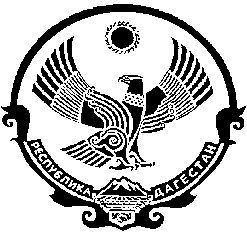                                    СОБРАНИЕ ДЕПУТАТОВ  МУНИЦИПАЛЬНОГО ОБРАЗОВАНИЯ «БЕЖТИНСКИЙ УЧАСТОК»368410, Республика Дагестан, Цунтинский район, с. Бежтат.: (872 2)55-23-01, 55-23-02, ф. 55-23-05, bezhta-mo@mail.ru,  admin@bezhta.ru             от «30» декабря  2016г.              с. Бежта                              № 07                                                     РЕШЕНИЕО внесении изменений в решение Собрания депутатов от «25» декабря 2015 г. № 04 «Об утверждении структуры администрации МО «Бежтинский участок» РД.	В связи с отсутствием финансирования  администрации МО «Бежтинский участок» Собрания депутатов МО «Бежтинский участок»  выносит решениеСократить штатную единицу:Помощник главы МО «Бежтинский участок»Главный специалист по кадрам МО «Бежтинский участок» Бухгалтер КСП МО «Бежтинский участок» Оператор – машинист МО «Бежтинский участок»Обязать Нажмудинова Т.Р. главу МО «Бежтинский участок» провести процедуру сокращения штатных единиц согласно трудового кодекса.Опубликовать настоящее решение в местной газете  «Бежтинский вестник»Настоящее решение вступает в силу после дня его официального опубликования. Председатель Собрания депутатовМО «Бежтинский участок»                                                       С. Курбанов